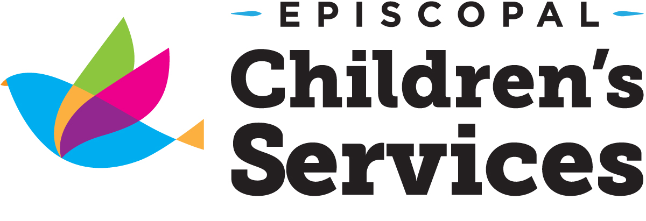 Fall 2017 CDA Class Schedule                  *Online courses are available at the request of the candidate through the TEACH Scholarship Program*Frequently Asked QuestionsHow do I register?Submit an application to Danesha Davis at ddavis@ecs4kids.orgAre scholarships available?The Office of Early Learning is now working with T.E.A.C.H. to provide funding for credentialing for child care professionals. How do I apply for a T.E.A.C.H. scholarship?If your center director is not familiar with the process, contact Danesha Davis for support at (904) 726-1500 ext. 299 or ddavis@ecs4kids.orgWhat do I need to bring to a CDA class or Portfolio Workshop?A one or two inch binder9 dividers30 page protectors12 small mailing labelsBlack sharpie markerMedium size Post-it NotesWhat about technology?                                                                 Candidates will need access to a working computer and internet.  What if I already have credits towards a CDA?You may qualify for individualized support in our CDA Mentorship Program if you have at least 10 hours for each of the 8 Subject Areas required by The Council for Professional Recognition. Contact Danesha Davis at (904) 726-1500 ext. 299 or ddavis@ecs4kids.org for more information.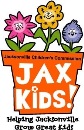 